UNIVERSIDAD AUTÓNOMA DE CHIRIQUI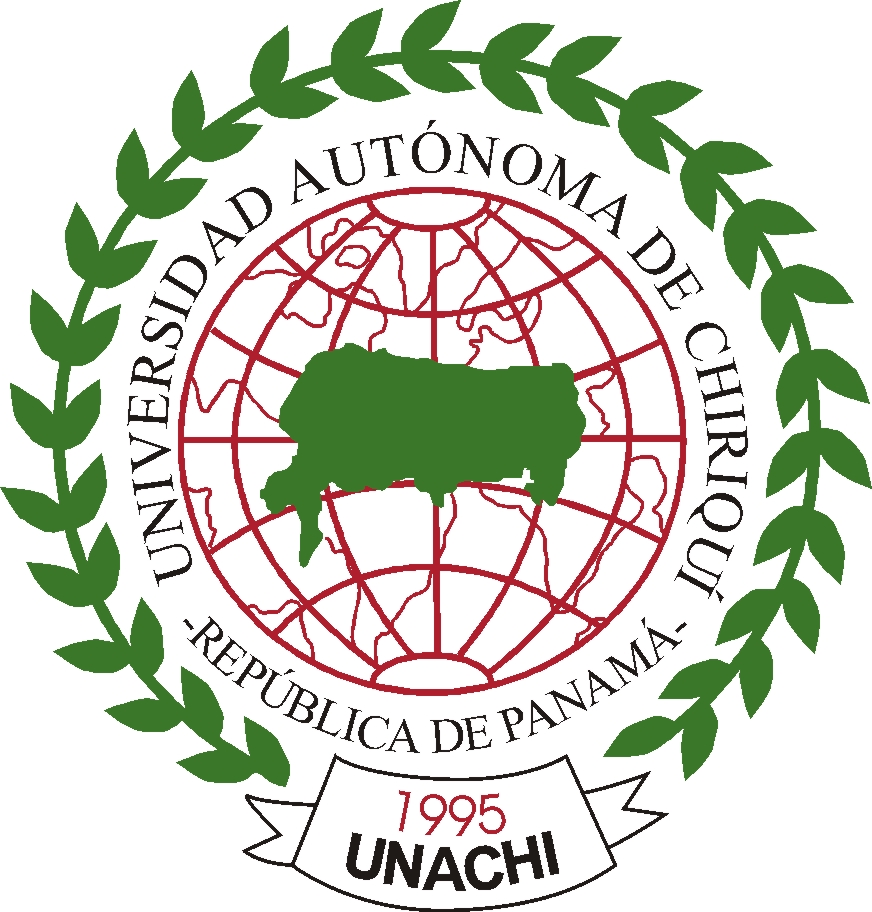 VICERRECTORÍA ACADÉMICADIRECCIÓN DE CURRÍCULUMFACULTADESCUELADEPARTAMENTO                                       PLANEACIÓN ESTRATÉGICA DEL APRENDIZAJE BASADA EN COMPETENCIAS                                                                                             Formato disponible en: http://www.unachi.ac.pa/index.php/dircur                                                         InstrumentosPLANEACIÓN ESTRATÉGICA DEL APRENDIZAJE                                                                                                                                                         Instrumentos de Planificación aprobado en C.A. 8-2010 13 abril 2010Nombre de la asignaturaAbreviaturaAbreviaturaNúmeroNúmeroCódigoAñoAñoAñoSemestreSemestreDocente Docente Docente Correo electrónicoCorreo electrónicoCorreo electrónicoTeléfonoTeléfonoTeléfonoTeléfonoTeléfonoDías en que se imparte la materiaDías en que se imparte la materiaJornadaHorarioSesiones/HorasSesiones/HorasSemestreSemestreH.TH.PH.LH.LCréditosFecha de Inicio de la materiaFecha de Inicio de la materiaFecha de Inicio de la materiaFecha de culminación de la materiaFecha de culminación de la materiaFecha de culminación de la materiaFecha de culminación de la materiaFecha de culminación de la materiaFecha de culminación de la materiaFecha de culminación de la materiaFecha de culminación de la materiaFecha de culminación de la materiaFecha de revisión por el director del departamentoFecha de revisión por el director del departamentoFecha de revisión por el director del departamentoFirmaFirmaFirmaFirmaFirmaFirmaFirmaFirmaFirmaCompromiso del estudianteCompromiso del estudianteCompromiso del estudianteFecha de entrega al  estudianteFecha de entrega al  estudianteFecha de entrega al  estudianteFecha de entrega al  estudianteFecha de entrega al  estudianteFecha de entrega al  estudianteFecha de entrega al  estudianteFecha de entrega al  estudianteFecha de entrega al  estudianteEje Temático  Eje Temático  Competencia Específica:Competencia Genérica:Competencia Específica:Competencia Genérica:Sub CompetenciasSub CompetenciasSub CompetenciasSub CompetenciasSub CompetenciasSemana/Periodos/Intensidad ContenidosContenidosTareasConocimientosConocimientosHabilidades y destrezasActitudes y ValoresActitudes y ValoresILunesMartesEstrategias Didácticas de AprendizajeEstrategias Didácticas de AprendizajeEstrategias Didácticas de AprendizajeRecursosRecursosRecursosRecursosRecursosFuentes ReferencialesEvidenciasEvidenciasEvidenciasEvidenciasEvidenciasCriterios de EvaluaciónCriterios de EvaluaciónCriterios de EvaluaciónConocimientoConocimientoDesempeñoDesempeñoDesempeñoPonderación